УЧЕБНЫЙ ПЛАН                                   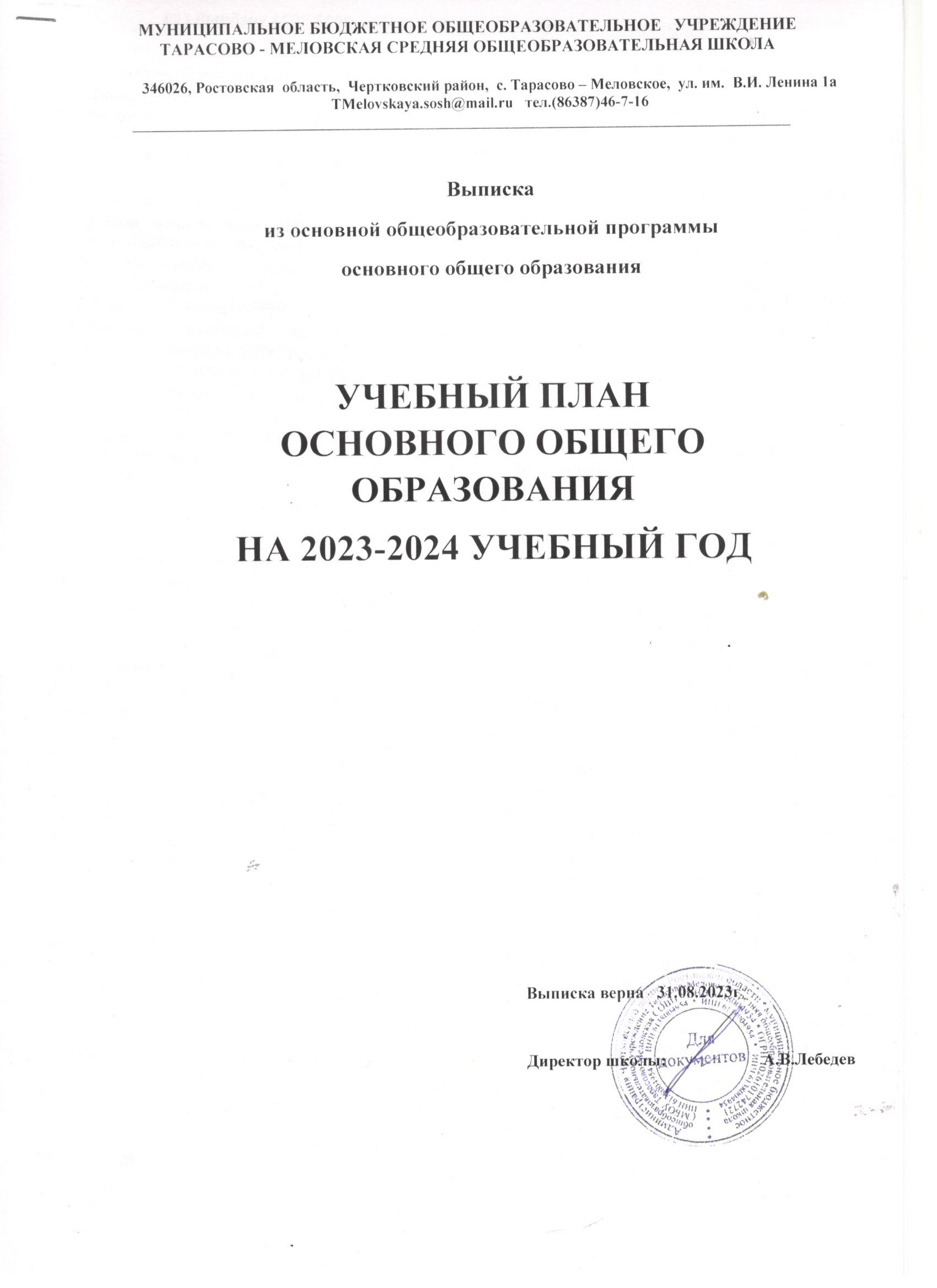 Учебный план ООП НОО (ФГОС – 21) на 2023-2024 учебный год1. Общие положенияУчебный план МБОУ Тарасово-Меловская СОШ, реализующей основные образовательные программы начального общего, основного общего, среднего общего образования (далее – учебный план), обеспечивает реализацию требований федеральных государственных образовательных стандартов общего образования (далее – ФГОС), федеральных основных общеобразовательных программ (далее – ФООП), фиксирует максимальный аудиторный объем нагрузок обучающихся в соответствии с требованиями к организации образовательной деятельности к учебной нагрузке при 5-дневной (или 6-дневной) учебной неделе, предусмотренными Санитарными правилами и нормами СанПиН 1.2.3685-21 «Гигиенические нормативы и требования к обеспечению безопасности и (или) безвредности для человека факторов среды обитания», утвержденными постановлением Главного государственного санитарного врача Российской Федерации от 28.01.2021 № 2, и Санитарными правилами СП 2.4.3648-20 «Санитарно-эпидемиологические требования к организациям воспитания и обучения, отдыха и оздоровления детей и молодежи», утвержденными постановлением Главного государственного санитарного врача Российской Федерации от 28.09.2020 № 28, состав и структуру предметных областей, распределяет учебное время, отводимое на их освоение по классам и учебным предметам.  В соответствии с ч. 6.1. ст. 12 Федерального закона от 29.12.2012 № 273-ФЗ «Об образовании в Российской Федерации» содержание и планируемые результаты разработанных общеобразовательными организациями основных общеобразовательных программ должны быть не ниже соответствующих содержания и планируемых результатов федеральных основных общеобразовательных программ (часть 6.1 введена Федеральным законом от 24.09.2022 № 371-ФЗ).МБОУ Тарасово-Меловская СОШ предусматривает непосредственное применение при реализации обязательной части образовательной программы начального общего образования федеральных рабочих программ по учебным предметам «Русский язык», «Литературное чтение» и «Окружающий мир».МБОУ Тарасово-Меловская СОШ вправе непосредственно применять при реализации соответствующих основных общеобразовательных программ федеральные основные общеобразовательные программы, а также предусмотреть применение федерального учебного плана. В этом случае соответствующая учебно-методическая документация не разрабатывается (ч. 6.4. ст. 12 Федерального закона, введена Федеральным законом от 24.09.2022 № 371-ФЗ).В МБОУ Тарасово-Меловская СОШ в 2023-2024 учебном году реализуются обновленные федеральные государственные образовательные стандарты начального общего, основного общего и среднего общего образования (ФГОС НОО, ФГОС ООО, ФГОС СОО) в 1- 4 классах (1-2 классы – обязательное введение, 3-4 классы – по рекомендации Минпросвещения России (письма от 15.02.2022 № АЗ-113/03, от 22.05.2023 № 03-870) и в связи с готовностью школы). 2. Нормативно-правовые документы:Законы:- Федеральный Закон от 29.12.2012 № 273-ФЗ «Об образовании в Российской Федерации» (с изм. и доп. в ред. от 17.02.2023 г N 26-ФЗ);- Областной закон от 14.11.2013 № 26-ЗС «Об образовании в Ростовской области» (с изменениями от 6 ноя. 2020 № 388-ЗС)Постановления:- Постановление Главного государственного санитарного врача Российской Федерации от 28.09.2020 № 28 "Об утверждении санитарных правил СП 2.4. 3648-20 "Санитарно-эпидемиологические требования к организациям воспитания и обучения, отдыха и оздоровления детей и молодежи" (Зарегистрирован 18.12.2020 № 61573)- Постановление Главного государственного санитарного врача РФ от 28 января 2021 г. N 2 "Об утверждении санитарных правил и норм СанПиН 1.2.3685-21 "Гигиенические нормативы и требования к обеспечению безопасности и (или) безвредности для человека факторов среды обитания"Приказы:-Приказ Министерства просвещения Российской Федерации от 31.05.2021 № 286 «Об утверждении федерального государственного образовательного стандарта начального общего образования» (Зарегистрирован 05.07.2021 № 64100)-Приказ Министерства просвещения Российской Федерации № 569 от 18.07.2022 «О внесении изменений в федеральный государственный образовательный стандарт начального общего образования» (Зарегистрирован 17.08.2022 № 69676)-Приказ Министерства просвещения Российской Федерации от 18.05.2023 № 372 «Об утверждении федеральной образовательной программы начального общего образования» (Зарегистрирован 12.07.2023 № 74229)-  Приказ Минпросвещения от 22.03.2021 г. № 115 “Об утверждении  Порядка организации и осуществления образовательной деятельности по основным общеобразовательным программам - образовательным программам начального общего, основного общего и среднего общего образования ”- Приказ Министерства Просвещения Российской Федерации от 21.09.2022.№ 858 «Об утверждении федерального перечня учебников, рекомендованных (допущенных) к использованию при реализации имеющих государственную аккредитацию образовательных программ начального общего, основного общего, среднего общего образования организациями, осуществляющими образовательную деятельность и установления предельного срока использования исключенных учебников»»-Приказ Минобрнауки РФ  от 23 августа 2017 г. N 816 Об утверждении порядка применения организациями, осуществляющими образовательную деятельность, электронного обучения, дистанционных образовательных технологий при реализации образовательных программ. -  Приказ Минобрнауки России от 28.05.2014 № 594 «Об утверждении Порядка разработки примерных основных образовательных программ, проведения их экспертизы и ведения реестра примерных основных образовательных программ» (в ред. приказов Минобрнауки России от 07.10.2014 № 1307, от 09.04.2015  № 387)- Приказ Министерства образования и науки Российской Федерации от 09.06.2016 г. № 699 «Об утверждении перечня организаций, осуществляющих выпуск учебных пособий, которые допускаются к использованию при реализации имеющих государственную аккредитацию образовательных программ начального общего, основного общего, среднего общего образования»;Письма: - письмо Минобразования России  от 31.10.2003 № 13-51-263/123 «Об оценивании  и аттестации учащихся, отнесенных по состоянию  здоровья к специальной медицинской группе для занятий физической культурой»;-  Письмо Министерства образования и науки РФ от 30 мая 2012 г. N МД-583/19 "О методических рекомендациях "Медико-педагогический контроль за организацией занятий физической культурой обучающихся с отклонениями в состоянии здоровья"- письмо Департамента общего образования Минобрнауки России от 12.05.2011 № 03-296 «Об организации внеурочной деятельности при введении федерального государственного образовательного стандарта общего образования»;- письмо Минобрнауки России от 09.02.2012 № 102/03 «О введении курса ОРКСЭ с 1 сентября 2012 года»;- письмо от 15.11.2013 № НТ-1139/08 «Об организации получения образования в семейной форме»;- письмо  Минобрнауки России от 15.07.2014 № 08-888 «Об аттестации учащихся общеобразовательных организаций по учебному предмету «Физическая культура»;- письмо Минобрнауки России от 25.05.2015 № 08-761 «Об изучении предметных областей: «Основы религиозных культур и светской этики» и «Основы духовно-нравственной культуры народов России»;- письмо Минобрнауки России от 18.03.2016 № НТ-393/08 «Об обеспечении учебными изданиями (учебниками и учебными пособиями).- письмо Министерства общего и профессионального образования Ростовской области 20 мая 2022 №: 24/3.1-8923- письмо Минпросвещения, Рособрнадзора от 06.08.2021 № СК-228/03, 01-169/08-01- письмо Министерства образования и науки РФ от 9 октября 2017 г. № ТС-945/08 “О реализации прав граждан на получение образования на родном языке”- письмо Министерства образования и науки РФ от 6 декабря 2017 г. N 08-2595 «О направлении информации»- письмо Рособрнадзора от 20.06.2018 N 05-192 «О реализации прав на изучение родных языков из числа языков народов РФ в  общеобразовательных организациях»- письмо Департамента государственной  политики в сфере общего образования от 20 декабря 2018 г. N 03-510 «О направлении информации»Программы:- Федеральная образовательная программа  начального общего образования (утверждена приказом Минпросвещения РФ от 18.05.2023 №372); -Устав МБОУ Тарасово-МеловскаяСОШ3. Пояснительная запискаВ соответствии с ФГОС НОО количество учебных занятий за 4 учебных года не может составлять менее 2954 часов и более 3345 часов. Для разработки учебного плана использован первый вариант Примерного недельного учебного плана в соответствии с региональными рекомендациями. Обязательная предметная область «Русский язык и литературное чтение» включает обязательные учебные предметы «Русский язык» и «Литературное чтение». При 5-дневной учебной неделе обязательная часть учебного предмета «Русский язык» в 1-4 классах  составляет 5 часов в неделю, «Литературное чтение» в 1-4 классах – 4 часа в неделю. Обязательная предметная область «Иностранный язык» включает обязательный учебный предмет «Иностранный язык» во 2-4 классах в объеме 2 часов в неделю.Обязательная предметная область «Математика и информатика» представлена обязательным учебным предметом «Математика» во 1-4 классах (4 часа в неделю).Обязательная предметная область «Технология» представлена обязательным учебным предметом «Технология» (1 час в неделю).Интегрированный учебный предмет «Окружающий мир» в 1-4 классах изучается как обязательный по 2 часа в неделю. В его содержание дополнительно введены развивающие модули и разделы социально-гуманитарной направленности, а также элементы основ безопасности жизнедеятельности.Комплексный учебный курс «Основы религиозных культур и светской этики» (далее – ОРКСЭ) реализуется как обязательный в объеме 1 часа в неделю в 4 классе. Выбор одного из учебных модулей ОРКСЭ («Основы православной культуры», «Основы исламской культуры», «Основы буддийской культуры», «Основы иудейской культуры», «Основы религиозных культур народов России», «Основы светской этики») осуществляются по заявлению родителей (законных представителей) несовершеннолетних обучающихся. В текущем учебном году выбор модулей распределился следующим образом – выбран  модуль «Основы православной культуры».В обязательную предметную область «Искусство» включены обязательные учебные предметы «Музыка» и «Изобразительное искусство» (по 1 часу в неделю).Обязательный учебный предмет «Физическая культура» изучается в объеме 2 часов в неделю. Из части, формируемой участниками образовательных отношений на изучение предмета добавлены по одному часу в 1,2,3  классах для удовлетворения биологической потребности в движении независимо от возраста обучающихся.Часть, формируемая участниками образовательных отношений, при 5-дневной учебной неделе в 1-3 классах составляет 1 час в неделю. Рекомендуемая и максимально допустимая недельные нагрузки при 5-дневной учебной неделе в 1 классе составляет 21 час в неделю, во 2-4 классах – 23 часа в неделю.Сдвоенные уроки в 1 - 4 классах не проводятся.Часть учебного плана, формируемая участниками образовательных отношений, обеспечивает реализацию индивидуальных потребностей обучающихся. (Таблица 1)4. Формы промежуточной аттестацииПромежуточная аттестация по итогам года для обучающихся 2-4 классов проводится в соответствии с  «Положением о форме, периодичности и порядке проведении текущего контроля успеваемости и промежуточной аттестации  обучающихся МБОУ Тарасово-Меловская СОШ в форме учета годовых образовательных результатов с учетом результатов итоговых контрольных (проектных, творческих) работ. Отметка за год – промежуточная аттестация – определяется как среднее арифметическое четвертных (полугодовых) отметок и отметки за итоговую контрольную (проектную, творческую) работу, выставляются в журнал успеваемости целыми числами в соответствии с правилами математического округления. Проведение итоговых контрольных работ, итоговых проектных (творческих) работ за курс предполагается по всем предметам в соответствии с рабочими программами педагогов в период с      апреля 2023 г по   мая 2023 г. График проведения оценочных процедур на год утверждается приказом директора. График оценочных процедур размещается на официальном сайте МБОУ Тарасово-Меловская СОШ. Промежуточная аттестация обучающихся 1 класса проводится в форме комплексной проверочной работы.Учебный план МБОУ Тарасово-Меловская СОШ на уровне начального общего образования (1-4 классы) на 2023-2024 учебный год 1 вариант ООП НОО (5-дневная учебная неделя) (обновленный ФГОС НОО)МУНИЦИПАЛЬНОЕ БЮДЖЕТНОЕ ОБЩЕОБРАЗОВАТЕЛЬНОЕ   УЧРЕЖДЕНИЕТАРАСОВО - МЕЛОВСКАЯ СРЕДНЯЯ ОБЩЕОБРАЗОВАТЕЛЬНАЯ ШКОЛА346026, Ростовская  область,  Чертковский район,  с. Тарасово – Меловское,  ул. им.  В.И. Ленина 1аTMelovskaya.sosh@mail.ru   тел.(86387)46-7-16______________________________________________________________________________________Выпискаиз основной общеобразовательной программыосновного общего образованияУЧЕБНЫЙ ПЛАН                                   ОСНОВНОГО ОБЩЕГО ОБРАЗОВАНИЯНА 2023-2024 УЧЕБНЫЙ ГОД                                                                                            Выписка верна   31.08.2023г                                                                                                  Директор школы:                       А.В.ЛебедевУчебный план ООП ООО (ФГОС – 21) на 2023-2024 учебный годОбщие положенияУчебный план МБОУ Тарасово-МеловскаяСОШ, реализующей основные образовательные программы начального общего, основного общего, среднего общего образования (далее – учебный план), обеспечивает реализацию требований федеральных государственных образовательных стандартов общего образования (далее – ФГОС), федеральных основных общеобразовательных программ (далее – ФООП), фиксирует максимальный аудиторный объем нагрузок обучающихся в соответствии с требованиями к организации образовательной деятельности к учебной нагрузке при 5-дневной (или 6-дневной) учебной неделе, предусмотренными Санитарными правилами и нормами СанПиН 1.2.3685-21 «Гигиенические нормативы и требования к обеспечению безопасности и (или) безвредности для человека факторов среды обитания», утвержденными постановлением Главного государственного санитарного врача Российской Федерации от 28.01.2021 № 2, и Санитарными правилами СП 2.4.3648-20 «Санитарно-эпидемиологические требования к организациям воспитания и обучения, отдыха и оздоровления детей и молодежи», утвержденными постановлением Главного государственного санитарного врача Российской Федерации от 28.09.2020 № 28, состав и структуру предметных областей, распределяет учебное время, отводимое на их освоение по классам и учебным предметам.  В соответствии с ч. 6.1. ст. 12 Федерального закона от 29.12.2012 № 273-ФЗ «Об образовании в Российской Федерации» содержание и планируемые результаты разработанных общеобразовательными организациями основных общеобразовательных программ должны быть не ниже соответствующих содержания и планируемых результатов федеральных основных общеобразовательных программ (часть 6.1 введена Федеральным законом от 24.09.2022 № 371-ФЗ).МБОУ Тарасово-МеловскаяСОШ предусматривает непосредственное применение при реализации обязательной части образовательной программы основного общего образования федеральных рабочих программ по учебным предметам Федеральные рабочие программы по учебным предметам «Русский язык», «Литература», «История», «Обществознание», «География» и «Основы безопасности жизнедеятельности» .МБОУ Тарасово-МеловскаяСОШ вправе непосредственно применять при реализации соответствующих основных общеобразовательных программ федеральные основные общеобразовательные программы, а также предусмотреть применение федерального учебного плана. В этом случае соответствующая учебно-методическая документация не разрабатывается (ч. 6.4. ст. 12 Федерального закона, введена Федеральным законом от 24.09.2022 № 371-ФЗ).В МБОУ Тарасово-МеловскаяСОШ в 2023-2024 учебном году реализуются обновленные федеральные государственные образовательные стандарты основного общего образования ( ФГОС ООО) в 5-6 классах (обязательное введение) и в 7-9 классакх в связи с готовностью школы и на основании заявления родителей). 2. Нормативно-правовые документы:Законы:- Федеральный Закон от 29.12.2012 № 273-ФЗ «Об образовании в Российской Федерации» (с изм. и доп. в ред. от17.02.2023 г N 26-ФЗ);- Областной закон от 14.11.2013 № 26-ЗС «Об образовании в Ростовской области» (с изменениями от 6 ноя. 2020 № 388-ЗС)Постановления:- Постановление Главного государственного санитарного врача Российской Федерации от 28.09.2020 № 28 "Об утверждении санитарных правил СП 2.4. 3648-20 "Санитарно-эпидемиологические требования к организациям воспитания и обучения, отдыха и оздоровления детей и молодежи" (Зарегистрирован 18.12.2020 № 61573)- Постановление Главного государственного санитарного врача РФ от 28 января 2021 г. N 2 "Об утверждении санитарных правил и норм СанПиН 1.2.3685-21 "Гигиенические нормативы и требования к обеспечению безопасности и (или) безвредности для человека факторов среды обитания"Приказы:Приказ Министерства просвещения Российской Федерации от 18.05.2023 № 370 «Об утверждении федеральной образовательной программы основного общего образования» (Зарегистрирован 12.07.2023)Приказ Минпросвещения России от 16.11.2023№ 993 «Об утверждении федеральной образовательной программы основного общего образования »;- Приказ Минпросвещения России от 31.05.2021 № 287 «Об утверждении федерального государственного образовательного стандарта основного общего образования»;Приказ Министерства просвещения Российской Федерации от 18.05.2023 № 370 «Об утверждении федеральной образовательной программы основного общего образования» (Зарегистрирован 12.07.2023)  -  Приказ Минпросвещения от 22.03.2021 г. № 115 “Об утверждении  Порядка организации и осуществления образовательной деятельности по основным общеобразовательным программам - образовательным программам начального общего, основного общего и среднего общего образования ”- Приказ Министерства просвещения РФ от 02.08.2022 № 653 «Об утверждении федерального перечня электронных образовательных ресурсов, допущенных к использованию при реализации имеющих государственную аккредитацию образовательных программ НОО, ООО, СОО» (Зарегистрирован 29.08.2022 № 69822)- Приказ Министерства Просвещения Российской Федерации от 21.09.2022.№ 858 «Об утверждении федерального перечня учебников, рекомендованных (допущенных) к использованию при реализации имеющих государственную аккредитацию образовательных программ начального общего, основного общего, среднего общего образования организациями, осуществляющими образовательную деятельность и установления предельного срока использования исключенных учебников»»- Приказ Минобрнауки РФ  от 23 августа 2017 г. N 816 Об утверждении порядка применения организациями, осуществляющими образовательную деятельность, электронного обучения, дистанционных образовательных технологий при реализации образовательных программ. -  Приказ Минобрнауки России от 28.05.2014 № 594 «Об утверждении Порядка разработки примерных основных образовательных программ, проведения их экспертизы и ведения реестра примерных основных образовательных программ» (в ред. приказов Минобрнауки России от 07.10.2014 № 1307, от 09.04.2015  № 387)- Приказ Министерства образования и науки Российской Федерации от 09.06.2016 г. № 699 «Об утверждении перечня организаций, осуществляющих выпуск учебных пособий, которые допускаются к использованию при реализации имеющих государственную аккредитацию образовательных программ начального общего, основного общего, среднего общего образования»;Письма: - письмо Минобразования России  от 31.10.2003 № 13-51-263/123 «Об оценивании  и аттестации учащихся, отнесенных по состоянию  здоровья к специальной медицинской группе для занятий физической культурой»;-  Письмо Министерства образования и науки РФ от 30 мая 2012 г. N МД-583/19 "О методических рекомендациях "Медико-педагогический контроль за организацией занятий физической культурой обучающихся с отклонениями в состоянии здоровья"- письмо Департамента государственной политики в образовании Минобрнауки России от 04.03.2010 № 03-413 «О методических рекомендациях по реализации элективных курсов»;- письмо Департамента общего образования Минобрнауки России от 12.05.2011 № 03-296 «Об организации внеурочной деятельности при введении федерального государственного образовательного стандарта общего образования»;- письмо от 15.11.2013 № НТ-1139/08 «Об организации получения образования в семейной форме»;- письмо  Минобрнауки России от 15.07.2014 № 08-888 «Об аттестации учащихся общеобразовательных организаций по учебному предмету «Физическая культура»;- письмо Минобрнауки России от 25.05.2015 № 08-761 «Об изучении предметных областей: «Основы религиозных культур и светской этики» и «Основы духовно-нравственной культуры народов России»;- письмо Минобрнауки России от 18.03.2016 № НТ-393/08 «Об обеспечении учебными изданиями (учебниками и учебными пособиями).- письмо Министерства общего и профессионального образования Ростовской области 20 мая 2022 №: 24/3.1-8923- письмо Минпросвещения, Рособрнадзора от 06.08.2021 № СК-228/03, 01-169/08-01- письмо Министерства образования и науки РФ от 9 октября 2017 г. № ТС-945/08 “О реализации прав граждан на получение образования на родном языке”- письмо Министерства образования и науки РФ от 6 декабря 2017 г. N 08-2595 «О направлении информации»- письмо Рособрнадзора от 20.06.2018 N 05-192 «О реализации прав на изучение родных языков из числа языков народов РФ в  бщеобразовательных организациях»- письмо Департамента государственной  политики в сфере общего образования от 20 декабря 2018 г. N 03-510 «О направлении информации»Программы:- Федеральная образовательная программа основного общего образования (утверждена приказом Минпросвещения РФ от 18.05.2023 №371); -Устав МБОУ Тарасово-МеловскаяСОШ3. Пояснительная запискаВ соответствии с ФГОС ООО количество учебных занятий за 5 лет не может составлять менее 5058 и более 5549 часов.Для разработки учебного плана использован первый вариант Примерного недельного учебного плана в соответствии с региональными рекомендациями. Федеральные рабочие программы по учебным предметам «Русский язык», «Литература», «История», «Обществознание», «География» и «Основы безопасности жизнедеятельности» применяются непосредственно при реализации обязательной части образовательной программы основного общего образования.  Обязательная предметная область «Русский язык и литература» включает обязательные учебные предметы «Русский язык» и «Литература».Обязательная предметная область «Иностранные языки» включает обязательные учебные предметы «Иностранный язык». Обязательная предметная область «Основы духовно-нравственной культуры народов России» (далее – ОДНКНР) согласно ФГОС ООО входит в учебный план как обязательная предметная область и представлена предметом «ОДНКНР» в количестве 1 часа в 5-6 классах.Обязательная предметная область «Общественно-научные предметы» состоит из обязательных учебных предметов «История» (5-9 классы), «Обществознание» (6-9 классы), «География» (5-9 классы).  Учебный предмет «История» включает в себя учебные курсы «История России» и «Всеобщая история».В связи с реализацией модуля «Введение в Новейшую историю России» в курсе «История России» в 9 классе количество часов на изучение учебного предмета увеличено до 2,5 часов в неделю.В обязательную предметную область «Математика и информатика» включены обязательные учебные предметы «Математика» (5-6 классы), «Алгебра» (7-9 классы) и «Геометрия» (7-9 классы), «Вероятность и статистика» (7-9 классы), «Информатика» (7-9 классы).Обязательный учебный предмет «Вероятность и статистика» изучается начиная с 7 класса.  В соответствии с методическими рекомендациями по введению ФООП (письма Минпросвещения России от 03.03.2023 № 03-327, от 22.05.2023 № 03-870) при переходе на ФООП не в первый год изучения на соответствующем уровне общего образования организовано изучение вероятностно-статистического содержания в рамках учебного курса «Алгебра» за счет выделения 1 дополнительного часа в 8 классе из части, формируемой участниками образовательных отношений, и за счет выделения 2 дополнительных часов в 9 классе за счет внеурочной деятельности при обязательной организации текущего контроля успеваемости и промежуточной аттестации. В обязательную предметную область «Естественно-научные предметы» включены обязательные учебные предметы «Физика» (7-9 классы), «Химия» (8-9 классы), «Биология» (5-9 классы). В соответствии с ФГОС ООО обязательные учебные предметы «Математика», «Информатика», «Физика», «Химия», «Биология» изучаются как на базовом уровне.В обязательную предметную область «Искусство» входят обязательные учебные предметы «Музыка» (5-8 классы) и «Изобразительное искусство» (5-7 классы).Обязательная предметная область «Технология» включает обязательный учебный предмет «Технология» (5-9 классы).  Учебный предмет «Технология» в 5-7 классах изучается по 2 часа в неделю, в 8-9 классах – по 1 часу в неделю. Обязательная предметная область «Физическая культура и основы безопасности жизнедеятельности» представлена обязательными учебными предметами «Физическая культура» (5-9 классы) и «Основы безопасности жизнедеятельности» (8-9 классы). Обязательный учебный предмет «Физическая культура» в 5-9 классах изучается по 2 часа в неделю, третий час реализуется за счет  выделения 1 дополнительного часа в 5 классе из части, формируемой участниками образовательных отношений, часов внеурочной деятельности и посещения обучающимися спортивных секций, школьных спортивных клубов, включая использование учебных модулей по видам спорта. «Основы безопасности жизнедеятельности» изучается в 8-9 классах в объеме 1 час в неделю. Максимально допустимая недельная нагрузка при 5-дневной учебной неделе в 5 классах составляет 29 часов, в 6 классах - 30 часов, в 7 классах - 32 часа, в 8-9 классах - 33 часа. Максимально допустимая недельная нагрузка при 6-дневной учебной неделе в 5 классах составляет 32 часа в неделю, в 6 классах – 33 часа в неделю, в 7 классах – 35 часов в неделю, в 8 и 9 классах – 36 часов в неделюВ части, формируемой участниками образовательных отношений, при 5-дневной учебной неделе (1 вариант учебного плана),  часы распределены с целью обеспечения реализации индивидуальных потребностей обучающихся, усиления базового ядра предмета следующим образом:Литература 6,8 классы по 1 часуИстория 9 класс 0,5 часаБиология 5,7 классы по 1 часуПрактикум по черчению 7 класс  1 часВероятность и статистика  8 класс 1 часФизическая культура 5 класс 1 час  Формы промежуточной аттестацииПромежуточная аттестация по итогам года для обучающихся 5-9 классв проводится в соответствии с  «Положением о форме, периодичности и порядке проведении текущего контроля успеваемости и промежуточной аттестации  обучающихся МБОУ Тарасово-Меловская СОШ в форме учета годовых образовательных результатов с учетом результатов итоговых контрольных (проектных, творческих) работ. Отметка за год – промежуточная аттестация – определяется как среднее арифметическое четвертных (полугодовых) отметок и отметки за итоговую контрольную (проектную, творческую) работу, выставляются в журнал успеваемости целыми числами в соответствии с правилами математического округления. Проведение итоговых контрольных работ, итоговых проектных (творческих) работ за курс предполагается по всем предметам в соответствии с рабочими программами педагогов в период с   апреля 2024 г по   мая 2024 г. График проведения оценочных процедур на год утверждается приказом директора. График оценочных процедур размещается на официальном сайте МБОУ Тарасово-МеловскаяСОШ.                                                                             Учебный план основного общего образования (5-9 классы) на 2023-2024 учебный год     1 вариант (5-дневная учебная неделя) (обновленный ФГОС ООО)МУНИЦИПАЛЬНОЕ БЮДЖЕТНОЕ ОБЩЕОБРАЗОВАТЕЛЬНОЕ   УЧРЕЖДЕНИЕТАРАСОВО - МЕЛОВСКАЯ СРЕДНЯЯ ОБЩЕОБРАЗОВАТЕЛЬНАЯ ШКОЛА346026, Ростовская  область,  Чертковский район,  с. Тарасово – Меловское,  ул. им.  В.И. Ленина 1аTMelovskaya.sosh@mail.ru   тел.(86387)46-7-16______________________________________________________________________________________Выпискаиз основной общеобразовательной программысреднего общего образованияУЧЕБНЫЙ ПЛАН                                   СРЕДНЕГО ОБЩЕГО ОБРАЗОВАНИЯНА 2023-2024 УЧЕБНЫЙ ГОД10 класс                                                                                            Выписка верна   31.08.2023г                                                                                                  Директор школы:                       А.В.ЛебедевУчебный план ООП СОО (10 класс) на 2023-2024 учебный годОбщие положенияУчебный план МБОУ Тарасово-МеловскаяСОШ, реализующего основные образовательные программы начального общего, основного общего, среднего общего образования (далее – учебный план,), обеспечивает реализацию требований федеральных государственных образовательных стандартов общего образования (далее – ФГОС), федеральных основных общеобразовательных программ (далее – ФООП), фиксирует максимальный аудиторный объем нагрузок обучающихся в соответствии с требованиями к организации образовательной деятельности к учебной нагрузке при 6-дневной  учебной неделе, предусмотренными Санитарными правилами и нормами СанПиН 1.2.3685-21 «Гигиенические нормативы и требования к обеспечению безопасности и (или) безвредности для человека факторов среды обитания», утвержденными постановлением Главного государственного санитарного врача Российской Федерации от 28.01.2021 № 2, и Санитарными правилами СП 2.4.3648-20 «Санитарно-эпидемиологические требования к организациям воспитания и обучения, отдыха и оздоровления детей и молодежи», утвержденными постановлением Главного государственного санитарного врача Российской Федерации от 28.09.2020 № 28, состав и структуру предметных областей, распределяет учебное время, отводимое на их освоение по классам и учебным предметам.  В соответствии с ч. 6.1. ст. 12 Федерального закона от 29.12.2012 № 273-ФЗ «Об образовании в Российской Федерации» (далее – Федеральный закон) содержание и планируемые результаты разработанных общеобразовательными организациями основных общеобразовательных программ должны быть не ниже соответствующих содержания и планируемых результатов федеральных основных общеобразовательных программ (часть 6.1 введена Федеральным законом от 24.09.2022 № 371-ФЗ).МБОУ Тарасово-МеловскаяСОШ вправе предусмотреть перераспределение предусмотренного в федеральном учебном плане времени на изучение учебных предметов, по которым не проводится государственная итоговая аттестация, в пользу изучения иных учебных предметов, в том числе на организацию углубленного изучения отдельных учебных предметов и профильное обучение (ч. 6.2. ст. 12 Федерального закона, введена Федеральным законом от 24.09.2022 № 371-ФЗ).МБОУ Тарасово-МеловскаяСОШ предусматривает непосредственное применение при реализации обязательной части образовательных программ основного общего и среднего общего образования федеральных рабочих программ по учебным предметам «Русский язык», «Литература», «История», «Обществознание», «География» и «Основы безопасности жизнедеятельности» (ч. 6.3. ст. 12 Федерального закона, введена Федеральным законом от 24.09.2022 № 371-ФЗ).МБОУ Тарасово-МеловскаяСОШ вправе непосредственно применять при реализации соответствующих основных общеобразовательных программ федеральные основные общеобразовательные программы, а также предусмотреть применение федерального учебного плана. В этом случае соответствующая учебно-методическая документация не разрабатывается (ч. 6.4. ст. 12 Федерального закона, введена Федеральным законом от 24.09.2022 № 371-ФЗ).В 2023-2024 учебном году в МБОУ Тарасово-Меловская СОШ реализуются обновленные федеральные государственные образовательные стандарты среднего общего образования (ФГОС СОО) 10 класс - обязательное введение, на переходный период обучающиеся 11 классов в 2023-2024 учебном году завершают обучение на уровне среднего общего образования по учебным планам, соответствующим ФГОС СОО – 2012 .Учебный план МБОУ Тарасово-Меловская СОШ предусматривает возможность введения учебных курсов, в том числе этнокультурных, обеспечивающих образовательные потребности и интересы обучающихся.2. Нормативно-правовые документы:Законы:- Федеральный Закон от 29.12.2012 № 273-ФЗ «Об образовании в Российской Федерации» (с изм. и доп. в ред. от 02.07.2021 N 351-ФЗ);- Областной закон от 14.11.2013 № 26-ЗС «Об образовании в Ростовской области» (с изменениями от 6 ноя. 2020 № 388-ЗС)Постановления:- Постановление Главного государственного санитарного врача Российской Федерации от 28.09.2020 № 28 "Об утверждении санитарных правил СП 2.4. 3648-20 "Санитарно-эпидемиологические требования к организациям воспитания и обучения, отдыха и оздоровления детей и молодежи" (Зарегистрирован 18.12.2020 № 61573)- Постановление Главного государственного санитарного врача РФ от 28 января 2021 г. N 2 "Об утверждении санитарных правил и норм СанПиН 1.2.3685-21 "Гигиенические нормативы и требования к обеспечению безопасности и (или) безвредности для человека факторов среды обитания"Приказы:- Приказ Минобрнауки России от 17 мая 2012 г. № 413 «Об утверждении федерального государственного образовательного стандарта среднего общего образования» (Зарегистрирован 07. 06. 2012 г. N 24480)-Приказ Министерства просвещения Российской Федерации от 12.08.2022 № 732 «О внесении изменений в федеральный государственный образовательный стандарт среднего общего образования, утвержденный приказом Министерства образования и науки Российской Федерации от 17 мая 2012 г. № 413» (Зарегистрирован 12.09.2022 № 70034)-  Приказ Минпросвещения от 22.03.2021 г. № 115 “Об утверждении  Порядка организации и осуществления образовательной деятельности по основным общеобразовательным программам - образовательным программам начального общего, основного общего и среднего общего образования ”- Приказ Министерства Просвещения Российской Федерации от 21.09.2022.№ 858 «Об утверждении федерального перечня учебников, рекомендованных (допущенных) к использованию при реализации имеющих государственную аккредитацию образовательных программ начального общего, основного общего, среднего общего образования организациями, осуществляющими образовательную деятельность и установления предельного срока использования исключенных учебников»»- Приказ Министерства просвещения РФ от 02.08.2022 № 653 «Об утверждении федерального перечня электронных образовательных ресурсов, допущенных к использованию при реализации имеющих государственную аккредитацию образовательных программ НОО, ООО, СОО» (Зарегистрирован 29.08.2022 № 69822) - Приказ Минобрнауки РФ  от 23 августа 2017 г. N 816 Об утверждении порядка применения организациями, осуществляющими образовательную деятельность, электронного обучения, дистанционных образовательных технологий при реализации образовательных программ. -  Приказ Минобрнауки России от 28.05.2014 № 594 «Об утверждении Порядка разработки примерных основных образовательных программ, проведения их экспертизы и ведения реестра примерных основных образовательных программ» (в ред. приказов Минобрнауки России от 07.10.2014 № 1307, от 09.04.2015  № 387)- Приказ Министерства образования и науки Российской Федерации от 09.06.2016 г. № 699 «Об утверждении перечня организаций, осуществляющих выпуск учебных пособий, которые допускаются к использованию при реализации имеющих государственную аккредитацию образовательных программ начального общего, основного общего, среднего общего образования»;Письма: - письмо Минобразования России  от 31.10.2003 № 13-51-263/123 «Об оценивании  и аттестации учащихся, отнесенных по состоянию  здоровья к специальной медицинской группе для занятий физической культурой»;-  Письмо Министерства образования и науки РФ от 30 мая 2012 г. N МД-583/19 "О методических рекомендациях "Медико-педагогический контроль за организацией занятий физической культурой обучающихся с отклонениями в состоянии здоровья"- письмо Департамента государственной политики в образовании Минобрнауки России от 04.03.2010 № 03-413 «О методических рекомендациях по реализации элективных курсов»;- письмо Департамента общего образования Минобрнауки России от 12.05.2011 № 03-296 «Об организации внеурочной деятельности при введении федерального государственного образовательного стандарта общего образования»;- письмо от 15.11.2013 № НТ-1139/08 «Об организации получения образования в семейной форме»;- письмо  Минобрнауки России от 15.07.2014 № 08-888 «Об аттестации учащихся общеобразовательных организаций по учебному предмету «Физическая культура»;- письмо Минобрнауки России от 18.03.2016 № НТ-393/08 «Об обеспечении учебными изданиями (учебниками и учебными пособиями).- письмо Министерства общего и профессионального образования Ростовской области 20 мая 2022 №: 24/3.1-8923- письмо Минпросвещения, Рособрнадзора от 06.08.2021 № СК-228/03, 01-169/08-01- письмо Министерства образования и науки РФ от 9 октября 2017 г. № ТС-945/08 “О реализации прав граждан на получение образования на родном языке”- письмо Министерства образования и науки РФ от 6 декабря 2017 г. N 08-2595 «О направлении информации»- письмо Рособрнадзора от 20.06.2018 N 05-192 «О реализации прав на изучение родных языков из числа языков народов РФ в  общеобразовательных организациях»- письмо Департамента государственной  политики в сфере общего образования от 20 декабря 2018 г. N 03-510 «О направлении информации»Программы:- Федеральная образовательная программа среднего общего образования, утверждена  приказом Минпросвещения РФ №1014 от 23.11.22 года-Устав МБОУ Тарасово-Меловская СОШ3. Пояснительная запискаВ соответствии с ФГОС СОО количество учебных занятий за 2 года на одного обучающегося составляет не менее 2170 часов (не менее 31 часа в неделю) и не более 2516 часов (не более 37 часов в неделю).Федеральные рабочие программы по учебным предметам «Русский язык», «Литература», «История», «Обществознание», «География» и «Основы безопасности жизнедеятельности» применяются непосредственно при реализации обязательной части образовательной программы среднего общего образования.Обучающиеся 11 классов в 2023-2024 учебном году завершают обучение на уровне среднего общего образования по учебным планам, соответствующим ФГОС СОО – 2012..Обучающийся имеет право на обучение по индивидуальному учебному плану, в том числе на ускоренное обучение, в пределах осваиваемой образовательной программы в порядке, установленном локальными актами общеобразовательной организации; выбор учебных предметов, курсов, дисциплин (модулей) из перечня, предлагаемого общеобразовательной организацией; изучение наряду с учебными предметами, курсами, дисциплинами (модулями) по осваиваемой образовательной программе любых других учебных предметов, курсов, дисциплин (модулей), преподаваемых в общеобразовательной организации в установленном ею порядке, а также реализуемых в сетевой форме учебных предметов, курсов (модулей). Учебный план МБОУ Тарасово-Меловская СОШ  содержит не менее 13 учебных предметов («Русский язык», «Литература», «Иностранный язык», «Математика», «Информатика», «История», «Обществознание», «География», «Физика», «Химия», «Биология», «Физическая культура», «Основы безопасности жизнедеятельности») и предусматривает изучение не менее 2 учебных предметов на углубленном уровне из соответствующей профилю обучения предметной области и (или) смежной с ней предметной области .В интересах обучающихся и их родителей (законных представителей) в учебный план может быть включено изучение 3 и более учебных предметов на углубленном уровне. Общеобразовательная организация самостоятельно распределяет количество часов, отводимых на изучение учебных предметов (п. 27.10 ФОП СОО).МБОУ Тарасово-Меловская СОШ  обеспечивает реализацию учебных планов универсального профиля. Универсальный профиль ориентирован на обучающихся, чей выбор выходит за рамки профилей. МБОУ Тарасово-Меловская СОШ определила  2 учебных предметов на углубленном уровне  – литература и обществознание.Индивидуальный проект как особая форма организации деятельности обучающихся является обязательным и выполняется обучающимся самостоятельно под руководством учителя (тьютора) по выбранной теме в рамках одного или нескольких изучаемых учебных предметов, курсов в любой избранной области деятельности: познавательной, практической, учебно-исследовательской, социальной, художественно-творческой, иной.Индивидуальный проект должен быть представлен в виде завершенного учебного исследования или разработанного проекта: информационного, творческого, социального, прикладного, инновационного, конструкторского, инженерного.Допускается включение в учебный план времени, отведенного в первую очередь на конструирование выбора обучающегося, его самоопределение и педагогическое сопровождение этих процессов. Могут быть выделены часы на консультирование с Обязательные учебные предметы «Русский язык», «Литература», «Иностранный язык», «Математика (включая алгебру и начала математического анализа, геометрию)» в 10 классе, «Алгебра и начала математического анализа» и «Геометрия» в 11 классе, «История», «Астрономия», «Физическая культура», «Основы безопасности жизнедеятельности», индивидуальный проект.  В соответствии с запросами участников образовательного процесса в план включены элективные курсы – практикум «Решение задач повышенной сложности по химии», практикум «Решение задач по молекулярной биологии и генетике», практикум «Актуальные вопросы обществознания», практикум «Избранные вопросы географии», практикум «Правовая грамотность», курс по профминимуму «Билет в будущее».4. Формы промежуточной аттестацииПромежуточная аттестация по итогам года для обучающихся 10 класса проводится в соответствии с  «Положением о форме, периодичности и порядке проведении текущего контроля успеваемости и промежуточной аттестации  обучающихся МБОУ Тарасово-Меловская СОШ в форме учета годовых образовательных результатов с учетом результатов итоговых контрольных (проектных, творческих) работ. Отметка за год – промежуточная аттестация – определяется как среднее арифметическое четвертных (полугодовых) отметок и отметки за итоговую контрольную (проектную, творческую) работу, выставляются в журнал успеваемости целыми числами в соответствии с правилами математического округления. Проведение итоговых контрольных работ, итоговых проектных (творческих) работ за курс предполагается по всем предметам в соответствии с рабочими программами педагогов в период с  апреля   2024 г. График проведения оценочных процедур на год утверждается приказом директора. График оценочных процедур размещается на официальном сайте МБОУ Тарасово-Меловская СОШ.Учебный план МБОУ Тарасово-Меловская СОШна уровне среднего общего образования (ФГОС-22)10 класс на 2023-2024 учебный год (5-дневная рабочая неделя)  Гуманитарный профильМУНИЦИПАЛЬНОЕ БЮДЖЕТНОЕ ОБЩЕОБРАЗОВАТЕЛЬНОЕ   УЧРЕЖДЕНИЕТАРАСОВО - МЕЛОВСКАЯ СРЕДНЯЯ ОБЩЕОБРАЗОВАТЕЛЬНАЯ ШКОЛА346026, Ростовская  область,  Чертковский район,  с. Тарасово – Меловское,  ул. им.  В.И. Ленина 1аTMelovskaya.sosh@mail.ru   тел.(86387)46-7-16______________________________________________________________________________________Выпискаиз основной общеобразовательной программысреднего общего образованияУЧЕБНЫЙ ПЛАН                                   СРЕДНЕГО ОБЩЕГО ОБРАЗОВАНИЯНА 2023-2024 УЧЕБНЫЙ ГОД11 класс                                                                                            Выписка верна   31.08.2023г                                                                                                  Директор школы:                       А.В.ЛебедевУчебный план ООП СОО (11 класс) на 2023-2024 учебный годОбщие положенияУчебный план МБОУ Тарасово-Меловская СОШ, реализующего основные образовательные программы начального общего, основного общего, среднего общего образования (далее – учебный план,), обеспечивает реализацию требований федеральных государственных образовательных стандартов общего образования (далее – ФГОС), федеральных основных общеобразовательных программ (далее – ФООП), фиксирует максимальный аудиторный объем нагрузок обучающихся в соответствии с требованиями к организации образовательной деятельности к учебной нагрузке при 6-дневной  учебной неделе, предусмотренными Санитарными правилами и нормами СанПиН 1.2.3685-21 «Гигиенические нормативы и требования к обеспечению безопасности и (или) безвредности для человека факторов среды обитания», утвержденными постановлением Главного государственного санитарного врача Российской Федерации от 28.01.2021 № 2, и Санитарными правилами СП 2.4.3648-20 «Санитарно-эпидемиологические требования к организациям воспитания и обучения, отдыха и оздоровления детей и молодежи», утвержденными постановлением Главного государственного санитарного врача Российской Федерации от 28.09.2020 № 28, состав и структуру предметных областей, распределяет учебное время, отводимое на их освоение по классам и учебным предметам.  В соответствии с ч. 6.1. ст. 12 Федерального закона от 29.12.2012 № 273-ФЗ «Об образовании в Российской Федерации» (далее – Федеральный закон) содержание и планируемые результаты разработанных общеобразовательными организациями основных общеобразовательных программ должны быть не ниже соответствующих содержания и планируемых результатов федеральных основных общеобразовательных программ (часть 6.1 введена Федеральным законом от 24.09.2022 № 371-ФЗ).МБОУ Тарасово-Меловская СОШ вправе предусмотреть перераспределение предусмотренного в федеральном учебном плане времени на изучение учебных предметов, по которым не проводится государственная итоговая аттестация, в пользу изучения иных учебных предметов, в том числе на организацию углубленного изучения отдельных учебных предметов и профильное обучение (ч. 6.2. ст. 12 Федерального закона, введена Федеральным законом от 24.09.2022 № 371-ФЗ).МБОУ Тарасово-Меловская СОШ предусматривает непосредственное применение при реализации обязательной части образовательных программ основного общего и среднего общего образования федеральных рабочих программ по учебным предметам «Русский язык», «Литература», «История», «Обществознание», «География» и «Основы безопасности жизнедеятельности» (ч. 6.3. ст. 12 Федерального закона, введена Федеральным законом от 24.09.2022 № 371-ФЗ).МБОУ Тарасово-Меловская СОШ вправе непосредственно применять при реализации соответствующих основных общеобразовательных программ федеральные основные общеобразовательные программы, а также предусмотреть применение федерального учебного плана. В этом случае соответствующая учебно-методическая документация не разрабатывается (ч. 6.4. ст. 12 Федерального закона, введена Федеральным законом от 24.09.2022 № 371-ФЗ).В 2023-2024 учебном году в МБОУ Тарасово-Меловская СОШ реализуются обновленные федеральные государственные образовательные стандарты среднего общего образования (ФГОС СОО) 10 класс - обязательное введение, на переходный период обучающиеся 11 классов в 2023-2024 учебном году завершают обучение на уровне среднего общего образования по учебным планам, соответствующим ФГОС СОО – 2012 .Учебный план МБОУ Тарасово-Меловская СОШ предусматривает возможность введения учебных курсов, в том числе этнокультурных, обеспечивающих образовательные потребности и интересы обучающихся.2. Нормативно-правовые документы:Законы:- Федеральный Закон от 29.12.2012 № 273-ФЗ «Об образовании в Российской Федерации» (с изм. и доп. в ред. от 02.07.2021 N 351-ФЗ);- Областной закон от 14.11.2013 № 26-ЗС «Об образовании в Ростовской области» (с изменениями от 6 ноя. 2020 № 388-ЗС)Постановления:- Постановление Главного государственного санитарного врача Российской Федерации от 28.09.2020 № 28 "Об утверждении санитарных правил СП 2.4. 3648-20 "Санитарно-эпидемиологические требования к организациям воспитания и обучения, отдыха и оздоровления детей и молодежи" (Зарегистрирован 18.12.2020 № 61573)- Постановление Главного государственного санитарного врача РФ от 28 января 2021 г. N 2 "Об утверждении санитарных правил и норм СанПиН 1.2.3685-21 "Гигиенические нормативы и требования к обеспечению безопасности и (или) безвредности для человека факторов среды обитания"Приказы:-Приказ Минпросвещения РФ "О внесении изменений в федеральный государственный образовательный стандарт среднего общего образования, утвержденный приказом Министерства образования и науки Российской Федерации от 17 мая 2012 г. N 413" (Зарегистрировано в Минюсте России 12.09.2022 N 70034)- Приказ Министерства образования и науки РФ от 17 мая 2012 г. N 413
"Об утверждении федерального государственного образовательного стандарта среднего общего образования" ( в ред. от 29 декабря 2014 г., 31 декабря 2015 г., 29 июня 2017 г., от 11 декабря 2020 г № 712)-  Приказ Минпросвещения от 22.03.2021 г. № 115 “Об утверждении  Порядка организации и осуществления образовательной деятельности по основным общеобразовательным программам - образовательным программам начального общего, основного общего и среднего общего образования ”- Приказ Министерства Просвещения Российской Федерации от 21.09.2022.№ 858 «Об утверждении федерального перечня учебников, рекомендованных (допущенных) к использованию при реализации имеющих государственную аккредитацию образовательных программ начального общего, основного общего, среднего общего образования организациями, осуществляющими образовательную деятельность и установления предельного срока использования исключенных учебников»»- Приказ Министерства просвещения РФ от 02.08.2022 № 653 «Об утверждении федерального перечня электронных образовательных ресурсов, допущенных к использованию при реализации имеющих государственную аккредитацию образовательных программ НОО, ООО, СОО» (Зарегистрирован 29.08.2022 № 69822)- Приказ Минобрнауки РФ  от 23 августа 2017 г. N 816 Об утверждении порядка применения организациями, осуществляющими образовательную деятельность, электронного обучения, дистанционных образовательных технологий при реализации образовательных программ. -  Приказ Минобрнауки России от 28.05.2014 № 594 «Об утверждении Порядка разработки примерных основных образовательных программ, проведения их экспертизы и ведения реестра примерных основных образовательных программ» (в ред. приказов Минобрнауки России от 07.10.2014 № 1307, от 09.04.2015  № 387)Письма: - письмо Минобразования России  от 31.10.2003 № 13-51-263/123 «Об оценивании  и аттестации учащихся, отнесенных по состоянию  здоровья к специальной медицинской группе для занятий физической культурой»;-  Письмо Министерства образования и науки РФ от 30 мая 2012 г. N МД-583/19 "О методических рекомендациях "Медико-педагогический контроль за организацией занятий физической культурой обучающихся с отклонениями в состоянии здоровья"- письмо Департамента государственной политики в образовании Минобрнауки России от 04.03.2010 № 03-413 «О методических рекомендациях по реализации элективных курсов»;- письмо Департамента общего образования Минобрнауки России от 12.05.2011 № 03-296 «Об организации внеурочной деятельности при введении федерального государственного образовательного стандарта общего образования»;- письмо от 15.11.2013 № НТ-1139/08 «Об организации получения образования в семейной форме»;- письмо  Минобрнауки России от 15.07.2014 № 08-888 «Об аттестации учащихся общеобразовательных организаций по учебному предмету «Физическая культура»;- письмо Минобрнауки России от 18.03.2016 № НТ-393/08 «Об обеспечении учебными изданиями (учебниками и учебными пособиями).- письмо Министерства общего и профессионального образования Ростовской области 20 мая 2022 №: 24/3.1-8923- письмо Минпросвещения, Рособрнадзора от 06.08.2021 № СК-228/03, 01-169/08-01- письмо Министерства образования и науки РФ от 9 октября 2017 г. № ТС-945/08 “О реализации прав граждан на получение образования на родном языке”- письмо Министерства образования и науки РФ от 6 декабря 2017 г. N 08-2595 «О направлении информации»- письмо Рособрнадзора от 20.06.2018 N 05-192 «О реализации прав на изучение родных языков из числа языков народов РФ в  общеобразовательных организациях»- письмо Департамента государственной  политики в сфере общего образования от 20 декабря 2018 г. N 03-510 «О направлении информации»Программы:- Федеральная образовательная программа среднего общего образования, утверждена  приказом Минпросвещения РФ №1014 от 23.11.22 года-Устав МБОУ Тарасово-Меловская СОШ3. Пояснительная запискаВ соответствии с ФГОС СОО количество учебных занятий за 2 года на одного обучающегося составляет не менее 2170 часов (не менее 31 часа в неделю) и не более 2516 часов (не более 37 часов в неделю).Федеральные рабочие программы по учебным предметам «Русский язык», «Литература», «История», «Обществознание», «География» и «Основы безопасности жизнедеятельности» применяются непосредственно при реализации обязательной части образовательной программы среднего общего образования.Обучающиеся 11 классов в 2023-2024 учебном году завершают обучение на уровне среднего общего образования по учебным планам, соответствующим ФГОС СОО – 2012г..Обучающийся имеет право на обучение по индивидуальному учебному плану, в том числе на ускоренное обучение, в пределах осваиваемой образовательной программы в порядке, установленном локальными актами общеобразовательной организации; выбор учебных предметов, курсов, дисциплин (модулей) из перечня, предлагаемого общеобразовательной организацией; изучение наряду с учебными предметами, курсами, дисциплинами (модулями) по осваиваемой образовательной программе любых других учебных предметов, курсов, дисциплин (модулей), преподаваемых в общеобразовательной организации в установленном ею порядке, а также реализуемых в сетевой форме учебных предметов, курсов (модулей). МБОУ Тарасово-Меловская СОШ  обеспечивает реализацию учебных планов универсального профиля. Универсальный профиль ориентирован на обучающихся, чей выбор выходит за рамки профилей. Индивидуальный проект как особая форма организации деятельности обучающихся является обязательным и выполняется обучающимся самостоятельно под руководством учителя (тьютора) по выбранной теме в рамках одного или нескольких изучаемых учебных предметов, курсов в любой избранной области деятельности: познавательной, практической, учебно-исследовательской, социальной, художественно-творческой, иной.Индивидуальный проект должен быть представлен в виде завершенного учебного исследования или разработанного проекта: информационного, творческого, социального, прикладного, инновационного, конструкторского, инженерного.Допускается включение в учебный план времени, отведенного в первую очередь на конструирование выбора обучающегося, его самоопределение и педагогическое сопровождение этих процессов. Обязательные учебные предметы «Русский язык», «Литература», «Иностранный язык», «Математика (включая алгебру и начала математического анализа, геометрию)» в 10 классе, «Алгебра и начала математического анализа» и «Геометрия» в 11 классе, «История», «Астрономия», «Физическая культура», «Основы безопасности жизнедеятельности», Индивидуальный проект.  Учебный план составлен в рамках универсального профиля в соответствии с вариантом регионального примерного недельного учебного плана. Все предметы изучаются на базовом уровне.В соответствии с региональными рекомендациями было  увеличено количество часов на изучение отдельных предметов (по русскому языку, литературе, алгебре, биологии, технологии, экономике) и в соответствии с запросами участников образовательного процесса в план включены элективные курсы –  «Решение задач по физике», «Химия в задачах», «Избранные вопросы математики»,  «Русский язык от простого к сложному».4. Формы промежуточной аттестацииПромежуточная аттестация по итогам года для обучающихся 11 класса проводится в соответствии с  «Положением о форме, периодичности и порядке проведении текущего контроля успеваемости и промежуточной аттестации  обучающихся МБОУ Тарасово-Меловская СОШ в форме учета годовых образовательных результатов с учетом результатов итоговых контрольных (проектных, творческих) работ. Отметка за год – промежуточная аттестация – определяется как среднее арифметическое четвертных (полугодовых) отметок и отметки за итоговую контрольную (проектную, творческую) работу, выставляются в журнал успеваемости целыми числами в соответствии с правилами математического округления. Проведение итоговых контрольных работ, итоговых проектных (творческих) работ за курс предполагается по всем предметам в соответствии с рабочими программами педагогов в период с  апреля   2024 г. График проведения оценочных процедур на год утверждается приказом директора. График оценочных процедур размещается на официальном сайте МБОУ Тарасово-Меловская СОШ.Учебный план МБОУ Тарасово-Меловская СОШна уровне среднего общего образования в рамках федерального государственного     образовательного стандарта среднего общего образования ФГОС СОО                               11 класс (5-дневная рабочая неделя) на 2023-2024 учебный годУниверсальный профильПредметные областиУчебные предметы                                   КлассыКоличество часов в неделюКоличество часов в неделюКоличество часов в неделюКоличество часов в неделюКоличество часов в неделюКоличество часов в неделюКоличество часов в неделюВсегоВсегоПредметные областиУчебные предметы                                   КлассыIIIIIIIIIIIIIIVВсегоВсегоОбязательная частьОбязательная частьРусский язык и литературное чтениеРусский язык55555552020Русский язык и литературное чтениеЛитературное чтение44444441616Родной язык и литературное чтение на родном языке (из части, формируемой участниками образовательных отношений)Родной  язык (русский)Родной язык и литературное чтение на родном языке (из части, формируемой участниками образовательных отношений)Литературное чтение на родном языке (русском)Иностранный языкИностранный язык––2222266Математика и информатикаМатематика 44444441616Обществознание и естествознаниеОкружающий мир222222288Основы религиозных культур и светской этикиОсновы религиозных культур и светской этики––––––111ИскусствоМузыка111111144ИскусствоИзобразительное искусство111111144Технология Технология 111111144Физическая культураФизическая культура222222288ИтогоИтого   20   202222222223     87     87Часть, формируемая участниками образовательных отношений             Часть, формируемая участниками образовательных отношений             Физическая культураФизическая культура1---11--2Литературное чтениеЛитературное чтение1111Недельная нагрузка Недельная нагрузка 212323232323239090Учебные неделиУчебные недели33343434343434135135Всего часовВсего часов69378278278278278278230393039Предметные областиУчебные предметы                                   КлассыКоличество часов в неделюКоличество часов в неделюКоличество часов в неделюКоличество часов в неделюКоличество часов в неделюКоличество часов в неделюВсегоПредметные областиУчебные предметы                                   Классы5 класс6 класс7 класс8 класс8 класс9 классВсегоОбязательная частьОбязательная частьРусский язык и литератураРусский язык56433321Русский язык и литератураЛитература33222313Иностранные языкиИностранный язык33333315Математика и информатикаМатематика 55----10Математика и информатикаАлгебра--33339Математика и информатикаГеометрия--22226Математика и информатикаВероятность и статистика--11113Математика и информатикаИнформатика--11113Общественно-научные предметы История 222222,510,5Общественно-научные предметы Обществознание-111114Общественно-научные предметы География1122228Естественно-научные предметыФизика--22237Естественно-научные предметыХимия---2224Естественно-научные предметыБиология1112227Основы духовно-нравственной культуры народов РоссииОсновы духовно-нравственной культуры народов России11----2ИскусствоИзобразительное искусство111---3ИскусствоМузыка11111-4Технология Технология 2221118Физическая культура и основы безопасности жизнедеятельностиФизическая культура22222210Физическая культура и основы безопасности жизнедеятельностиОсновы безопасности жизнедеятельности---1112ИтогоИтого272930313132,5149,5Часть, формируемая участниками образовательных отношенийЧасть, формируемая участниками образовательных отношений212220,57,5ЛитератураЛитература1112ИсторияИстория0.50,5БиологияБиология112Вероятность и статистикаВероятность и статистика111Практикум по черчениюПрактикум по черчению11Физическая культураФизическая культура11Учебные неделиУчебные недели343434343434170Всего часов Всего часов 986102010881122112211225338Максимально допустимая недельная нагрузка  (при 5-дневной учебной неделе) в соответствии  с действующими санитарными правилами и нормамиМаксимально допустимая недельная нагрузка  (при 5-дневной учебной неделе) в соответствии  с действующими санитарными правилами и нормами293032333333157Предметная областьУчебный предметКоличество часов в неделюПредметная областьУчебный предмет10Обязательная частьОбязательная частьОбязательная частьРусский язык и литератураРусский язык2Русский язык и литератураЛитература (углубленный уровень)5Иностранные языкиИностранный язык3Математика и информатикаАлгебра2Математика и информатикаГеометрия2Математика и информатикаВероятность и статистика1Математика и информатикаИнформатика1Общественно-научные предметыИстория2Общественно-научные предметыОбществознание (углубленный уровень)4Общественно-научные предметыГеография1Естественно-научные предметыФизика2Естественно-научные предметыХимия1Естественно-научные предметыБиология1Физическая культура и основы безопасности жизнедеятельностиФизическая культура3Физическая культура и основы безопасности жизнедеятельностиОсновы безопасности жизнедеятельности1-----Индивидуальный проект1ИтогоИтого32Часть, формируемая участниками образовательных отношенийЧасть, формируемая участниками образовательных отношенийЧасть, формируемая участниками образовательных отношенийНаименование учебного курсаНаименование учебного курсаФизикаФизика1ХимияХимия1ИтогоИтого2ИТОГО недельная нагрузкаИТОГО недельная нагрузка34Количество учебных недельКоличество учебных недель34Всего часов в годВсего часов в год1156Предметная областьПредметная областьУчебные предметы( базовый уровень)Кол-во часов     11 классРусский языки литератураРусский языки литератураРусский язык2Русский языки литератураРусский языки литератураЛитература4Иностранный языкИностранный языкИностранный язык (английский)3Общественные наукиОбщественные наукиИстория2Общественные наукиОбщественные наукиОбществознание2Общественные наукиОбщественные наукиГеография1Математика и информатикаМатематика и информатикаАлгебра и начала математического анализа3Математика и информатикаМатематика и информатикаГеометрия2Математика и информатикаМатематика и информатикаИнформатика1Естественные наукиЕстественные наукиФизика2Естественные наукиЕстественные наукиХимия1Естественные наукиЕстественные наукиБиология2Физическая культура, экология и основы безопасности жизнедеятельностиФизическая культура, экология и основы безопасности жизнедеятельностиФизическая культура3Физическая культура, экология и основы безопасности жизнедеятельностиФизическая культура, экология и основы безопасности жизнедеятельностиОсновы безопасности жизнедеятельности1Индивидуальный проект1ИтогоИтого30Часть, формируемая участниками образовательных отношений   Часть, формируемая участниками образовательных отношений   Часть, формируемая участниками образовательных отношений   Часть, формируемая участниками образовательных отношений   Элективные курсы«Русский язык от простого к сложному»«Русский язык от простого к сложному»1Элективные курсы «Решение задач по физике» «Решение задач по физике»1Элективные курсы«Химия в задачах»«Химия в задачах»1Элективные курсы «Избранные вопросы математики» «Избранные вопросы математики»1Элективные курсыИТОГОИТОГО34